KLASA: 012-03/23-01/2URBROJ: 2170-31-04-23-17Punat, 31. svibnja 2023. godine	Na temelju članka 35. Odluke o području i granicama mjesnog odbora te izboru članova vijeća mjesnog odbora na području Općine Punat  („Službene novine Primorsko-goranske županije", broj 36/22), Izborno povjerenstvo Općine Punat, donosi RJEŠENJEO IMENOVANJU BIRAČKOG ODBORANA PODRUČJU OPĆINE PUNATI.   U birački odbor za BIRAČKO MJESTO BROJ 1 U NASELJU STARA BAŠKA, prostor stare osnovne škole, Stara Baška 87, imenuju se:1.  Maja Lenić, za predsjednicu2.  Dubravka Pocel, za članicu	3.  Ines Kovačević, za članicu			1.  Boris Kovač, za zamjenika predsjednice2.  Andrea Dijanić, za zamjenicu članice3.  Mario Sindičić, za zamjenika članice 	    	II.  Imenovani birački odbor izravno provodi glasovanje na biračkom mjestu na izborima za članove vijeća Mjesnog odbora Stara Baška te osigurava pravilnost i tajnost glasovanja.							                     PREDSJEDNICA				                        Nataša Kleković, dipl.iur.,v.r.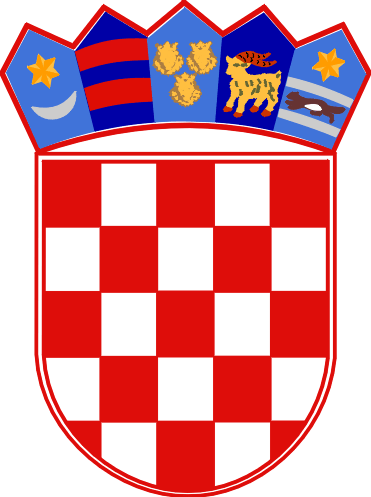 REPUBLIKA HRVATSKAPRIMORSKO-GORANSKA ŽUPANIJAIZBORNO POVJERENSTVOOPĆINE PUNAT